Publicado en Sierra Leona-Africa el 28/02/2024 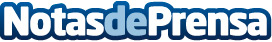 Segunda expedición de la Ruta de la Luz a Sierra Leona Ha contado con la colaboración, como contraparte local, de Equatorial Coca-Cola Bottling Company (ECCBC). En esta nueva misión óptica se llevaron a cabo, entre los días 21 y 29 de octubre y en el Hospital Connaught, 455 revisiones ópticas. El resultado fue que 314 personas necesitaron unas gafas, hechas exprofeso para cada caso, que ya tiene de vuelta ECCBC en Sierra LeonaDatos de contacto:Javier BravoBravocomunicacion606411053Nota de prensa publicada en: https://www.notasdeprensa.es/segunda-expedicion-de-la-ruta-de-la-luz-a Categorias: Medicina Sociedad Infantil Solidaridad y cooperación Otros Servicios Bienestar http://www.notasdeprensa.es